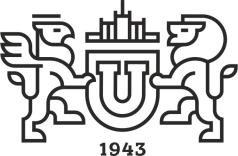 Уважаемые коллеги!Кафедра уголовного процесса, криминалистики и судебной экспертизы Юридического института Южно-Уральского государственного университета приглашает Вас принять участие 05 марта 2021 года в ежегодном Международном форуме студентов и молодых ученых «Криминалистика и судебная экспертиза в условиях цифровизации», приуроченному к профессиональному празднику сотрудников экспертно-криминалистических подразделений Министерства внутренних дел России — День эксперта-криминалиста МВД России (далее - Форум).В рамках Форума пройдут следующие мероприятия:Студенческая интеллектуальная игра «Шерлок XXI века». Форма участия – очная.Круглый стол «Цифровизация в уголовном судопроизводстве, криминалистике и экспертной деятельности: нормативное регулирование и юридическая практика». Форма участия – очная, онлайн участие.По итогам проведения Форума предоставляется сертификат, подтверждающий участие в мероприятии.  05 марта 2021 годаначало в 09.30Студенческая интеллектуальная игра «Шерлок XXI века»К Игре приглашаются команды в составе до 4 человек (команда может объединять представителей одного или нескольких образовательных учреждений), имеющие название и девиз. От одного учебного заведения допускается к участию одна команда. Игра состоит из трех этапов:На первом этапе команды представляют видеофильм «Криминалистика будущего» (предлагаем командам-участникам пофантазировать на предмет трансформации криминалистики/судебной экспертизы, отразить в видеороликах представления о перспективах их развития в условиях цифровизации, разработки систем искусственного интеллекта и робототехники).Требования к видеофильму: - продолжительность видеоролика не должна превышать 7 минут;- видеоролик может соответствовать одному жанру или сочетать элементы разных жанров;- фильм должен соответствовать заявленной теме Форума;- фильм должен быть снят на русском языке;- фильм должен быть снят с соблюдением законодательства об авторском праве.Юмористический подход и креативность приветствуются! На втором этапе проводится викторина «Знатоки цифровой криминалистики», в ходе которой представители команд продемонстрируют знания теории криминалистики.  На третьем этапе проводится конкурс «Практическая криминалистика», в ходе которого студентам за установленное время по установленной фабуле следует произвести следственное действие (осмотр места происшествия/обыск/выемка), по результатам которого составить протокол с описанием обнаруженных цифровых устройств.Команда - победитель определяется по количеству набранных баллов. Представители профессорско-преподавательского состава направляющей стороны могут принять участие в организации и/или проведении Игры в качестве членов жюри. 05 марта 2021 годаначало в 15.00Круглый стол «Цифровизация в уголовном судопроизводстве, криминалистике и экспертной деятельности: нормативное регулирование и юридическая практика»Для участия в заседании Круглого стола, студенту необходимо одновременно с заявкой указать тему доклада. Время выступления с докладом не более 5 минут.Круглый стол будет проходить на русском и английском языке в формате обсуждения творческих инициатив и свободной дискуссии по актуальным вопросам тематики Круглого стола.По итогам проведения круглого стола опубликование докладов не предусмотрено. Заявки на участие в указанных выше мероприятиях (Приложения № 1, 2) принимаются не позднее 01 февраля 2021 года на адрес электронной почты: buglaevaea@susu.ru Проезд к месту проведения Форума и проживание участников оплачиваются самостоятельно.Ответственный за организацию Форума – доцент кафедры уголовного процесса, криминалистики и судебной экспертизы, к.ю.н. Буглаева Елена Анатольевна – 89226373349, +7 (351) 267-99-76, buglaevaea@susu.ru Приложение 1Заявка участника Студенческой интеллектуальной игры «Шерлок XXI века»Полное наименование учреждения__________________________________________________________________________________________________Список студентов, направляемых для участия в Игре:Информация о лице, ответственном за координацию по вопросам участия в Игре (ФИО, должность, телефон, e-mail).Приложение 2Заявка участникаКруглого стола «Цифровизация в уголовном судопроизводстве, криминалистике и экспертной деятельности: нормативное регулирование и юридическая практика»Министерство науки И ВЫСШЕГО образованияроссийской федерацииЮЖНО-УРАЛЬСКИЙ-ГОСУДАРСТВЕННЫЙ УНИВЕРСИТЕТЮРИДИЧЕСКИЙ ИНСТИТУТКАФЕДРА УГОЛОВНОГО ПРОЦЕССА, КРИМИНАЛИСТИКИ И СУДЕБНОЙ ЭКСПЕРТИЗЫул. Коммуны, 149, г. Челябинск, Россия, 454080 Тел/факс (3512) 67-99-76№ФИО студента (полностью)Факультет(институт)Курс12341.Фамилия, имя, отчество (полностью)2.Образовательное учреждение (полностью)3.Научный руководитель (фио, ученое звание, должность)4.Контактный телефон5.e-mail6.Тема доклада7.Форма участия очно / онлайн участие8.Виды технических средств, необходимых для доклада